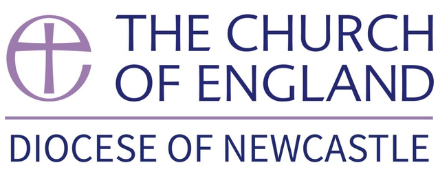 Parish Church of St James, Riding Mill Handy Guide for Assessing RiskRemember, risk is a mix of two factors: likelihood and consequence.  This is how to assess them at St James’s Parish Church:Step One: think about the likelihood.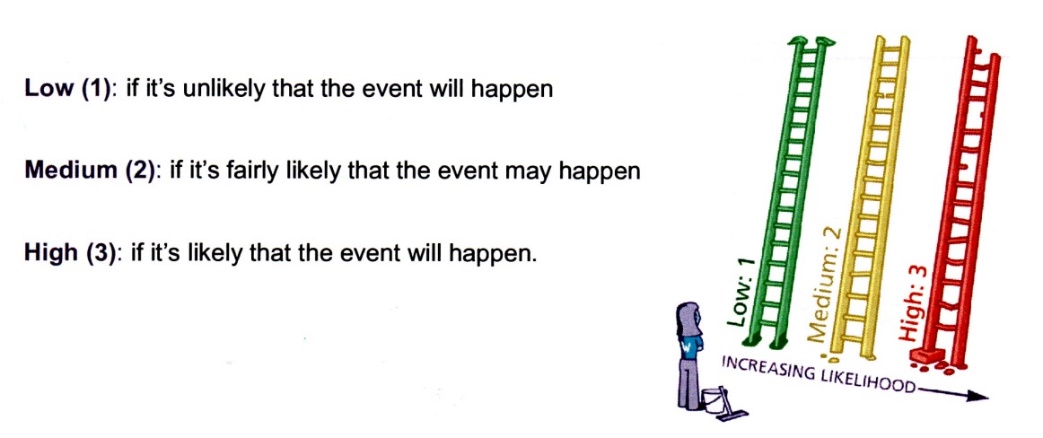 Step Two: think about the consequences.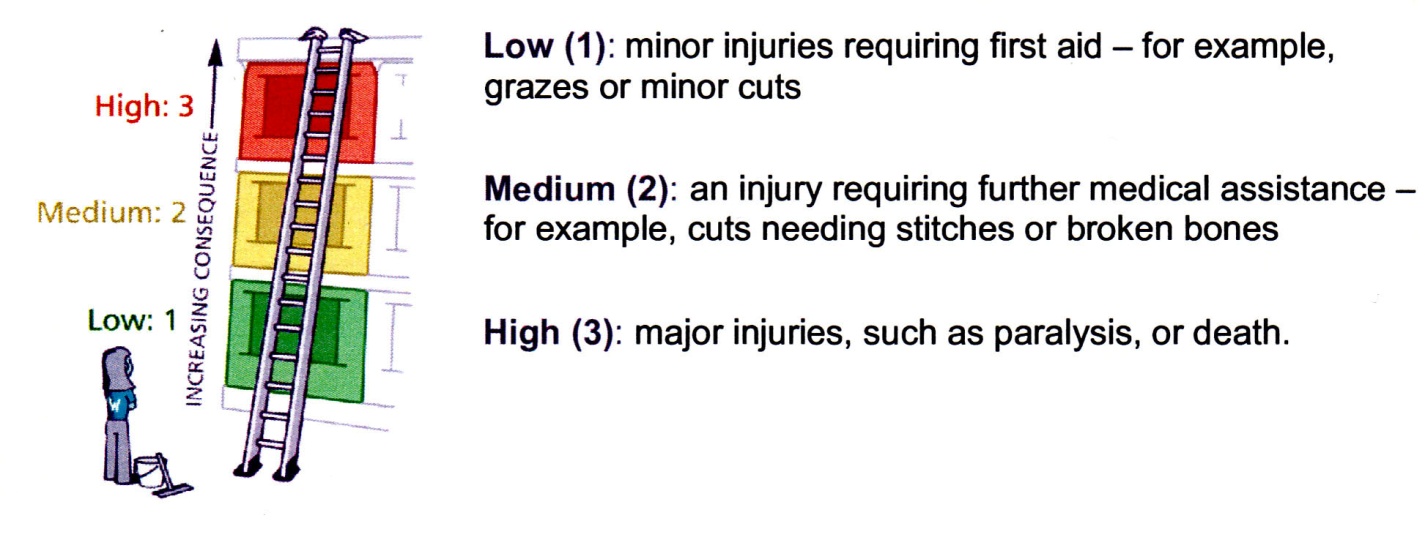 Step Three: put the likelihood together with the consequences to assess whether the risk is acceptable, tolerable or unacceptable.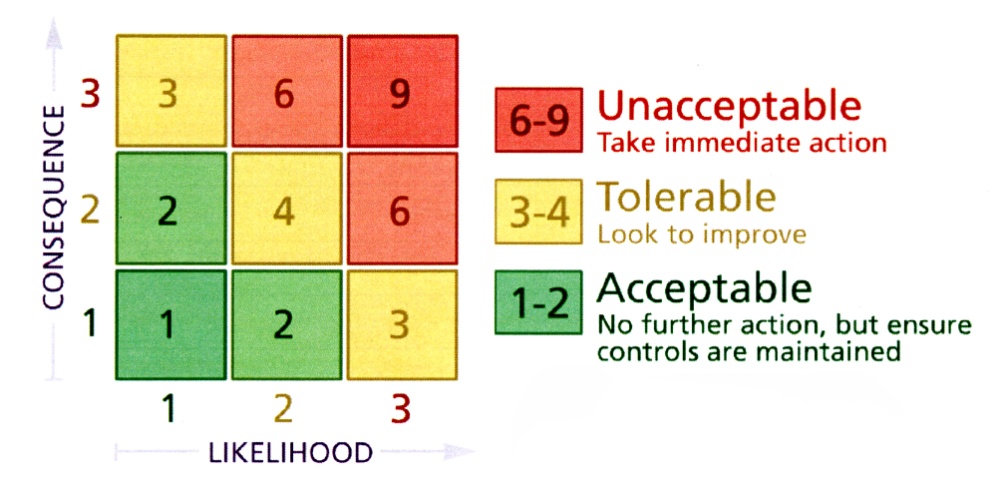 Now, ask yourself whether you can reduce the risk by introducing risk control measures.  Take advice from Diana Johnson or a PCC member if you are unsure.Any safeguarding incident / concern must be reported immediately to the Parish Safeguarding Officer David Mackenzie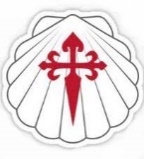 Parish Church of St James, Riding Mill Risk AssessmentAscension RocketAuthor and Health & Safety Coordinator: Rev’d Diana JohnsonRisk area:Parish Church of St James, Riding Mill Ascension Rocket Risk AssessmentAssessment performed by:Diana JohnsonActivities by:Parochial Church Council or other small groupAuthority:Parish Church of St James, Riding Mill  Parochial Church Council. Parish telephone 01434 682 768. http://www.stjameschurchridingmill.com/ Potential Hazardsin this Risk AreaEstimated Risk Level (BEFORE control measures considered)Estimated Risk Level (BEFORE control measures considered)Estimated Risk Level (BEFORE control measures considered)Control measuresthat could be used to reduce the riskFinal Risk Level(after control measures introduced)Final Risk Level(after control measures introduced)Final Risk Level(after control measures introduced)Potential Hazardsin this Risk AreaUnacceptableTolerableAcceptableControl measuresthat could be used to reduce the riskUnacceptableTolerableAcceptableInjury caused by fireworksInadequate spaceSpectators use fireworksUnauthorised use of display fireworks50m x 25m space has been allowed for the firing area.A dropping zone for spent fireworks of 100m x 50m is in place in a downwind direction (check weather conditions)Spectators are to be kept back on the opposite side from the dropping zone at least 25m from the firing zone.The area has been checked and is free from obstructions i.e. trees, overhead power cables and well away from buildings.Suitable secure area for firework storage inaccessible to public.Firing area supervised once fireworks set up.Spectators will not be allowed to enter the site with their own fireworks, including sparklers.  Spent firework cases gathered, site also checked at first light for partly spent fireworks.FireIgnition of premisesAdequate separation from buildings (see above)Adequate water, sand buckets etc.Positioned in appropriate places to allow quick accessInsufficient and/or unsuitable first aid coverFirst aid equipment on site and close to use. Designated qualified first aiders available.Telephones available / mobile phones availableEmployees informed of risk assessment via all of the following means:1. Event organiser completing Risk Assessment, with advice from Health & Safety Coordinator2. Church Warden or event organiser to check through Risk Assessment and any supporting documents. All relevant Committee members will be issued with a copy of these documents by the event organiser.3. Urgent announcement (if deemed necessary) to the public and/or volunteers should there be any further risk identified in the lead up to the event or at the venue.5.  Volunteers on duty to be briefed by the activity organiser on activity arrangements and on Risk Assessment.6. All H&S incidents to be logged in Church Accident Book held in the Vestry
Volunteers to report newly-identified hazards via:The event organiser, Church Warden or a PCC memberRISK ASSESSMENT COMPLETED BY Event OrganiserRISK ASSESSMENT COMPLETED BY Event OrganiserDate:17th May 2022Event Organiser to sign: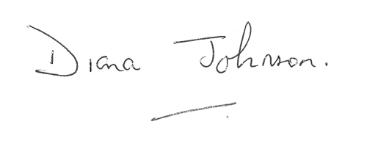 RISK ASSESSMENT APPROVED BY Church Warden or Priest in ChargeRISK ASSESSMENT APPROVED BY Church Warden or Priest in ChargeDate:Church Warden or Priest in Charge to sign: